Publicado en México el 12/07/2017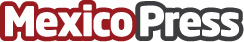 CURP tiene una nueva imagen y funcionalidadesDesde el primer cuatrimestre del año, la Clave Única de Registro de Población #CURP tiene una nueva imagen y funcionalidades
 Datos de contacto:e-CURPhttps://e-curp.com.mxNota de prensa publicada en: https://www.mexicopress.com.mx/curp-tiene-una-nueva-imagen-y-funcionalidades Categorías: Nacional E-Commerce http://www.mexicopress.com.mx